Unión Internacional para la Protección de las Obras Literarias y Artísticas (Unión de Berna)AsambleaCuadragésimo cuarto período de sesiones (22° ordinario)Ginebra, 5 a 14 de octubre de 2015informeaprobado por la AsambleaLa Asamblea abordó los siguientes puntos del proyecto de orden del día consolidado (documento A/55/1):  1, 2, 3, 4, 5, 6, 10, 11, 31 y 32.El informe sobre los puntos mencionados consta en el informe general (documento A/55/13).Fue elegida Presidenta de la Asamblea la Sra. Chichi Umesi (Nigeria), y Vicepresidente el Sr. Yu Cike (China).[Fin del documento]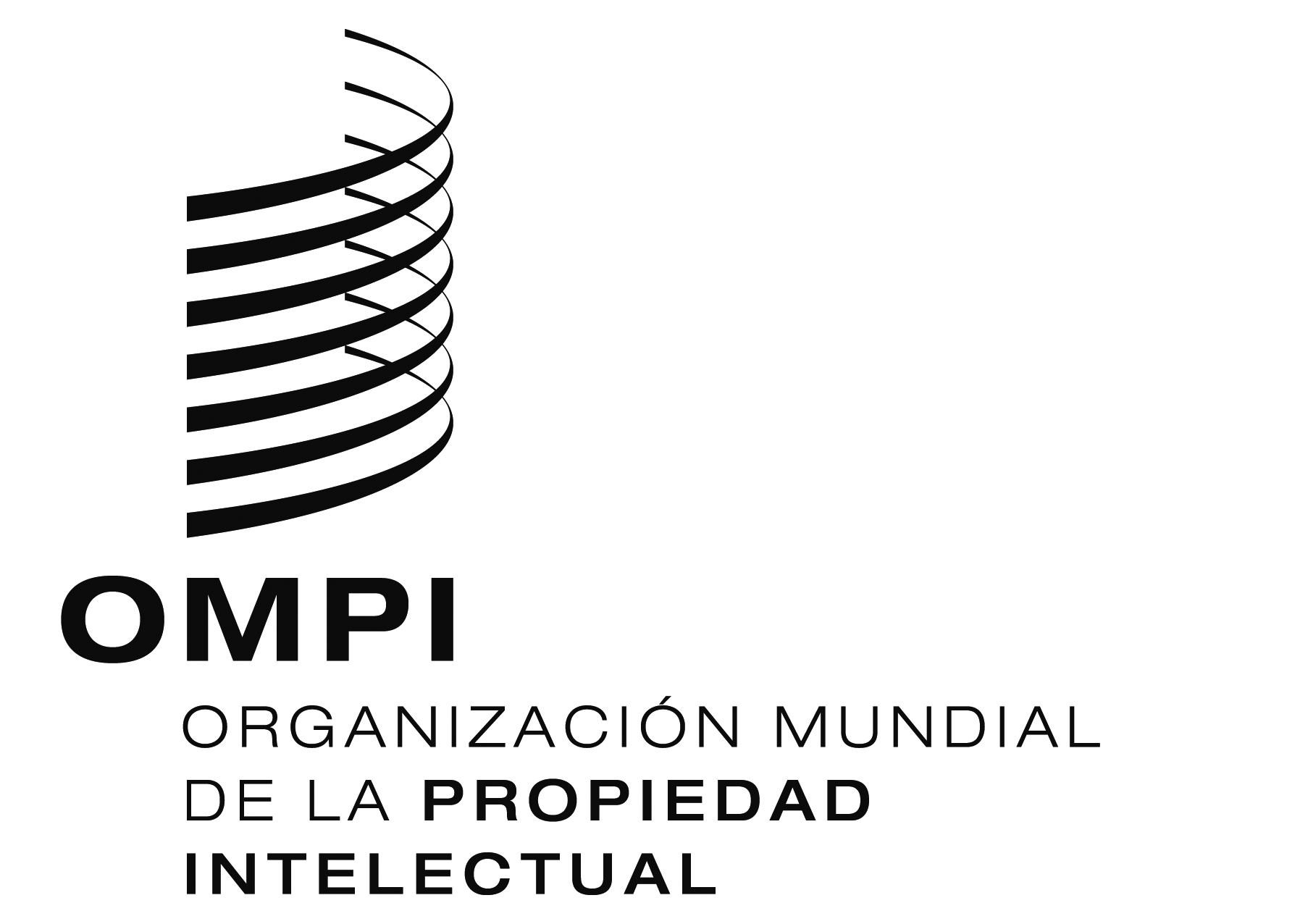 SB/A/44/1   B/A/44/1   B/A/44/1   ORIGINAL:  INGLÉSORIGINAL:  INGLÉSORIGINAL:  INGLÉSfecha:  5 DE febrero DE 2016fecha:  5 DE febrero DE 2016fecha:  5 DE febrero DE 2016